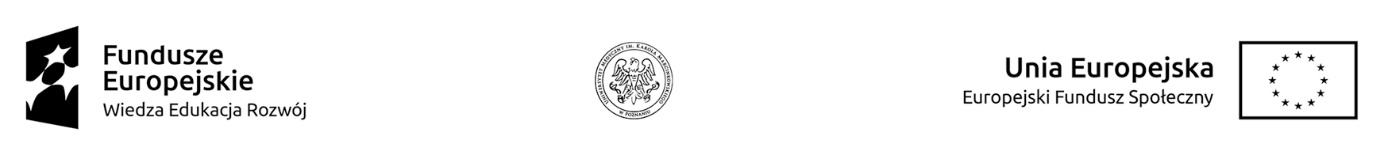 Projekt „Kształcenie, kompetencje, komunikacja i konkurencyjność - cztery filary rozwoju Uniwersytetu Medycznego w Poznaniu”Załącznik nr 2FORMULARZ OFERTYZarejestrowana nazwa firmy                 ..........................................................................................................Adres firmy			     .........................................................................................................Nr telefonu 	   ..........................................................................................................Adres e-mail			     ..........................................................................................................Miejsce i numer rejestracji lub wpisu do ewidencji .........................................................................................nr REGON 			   ............................................................................................................nr NIP				   ............................................................................................................
Nr konta Wykonawcy: 		     ….......................................................................................................Imię i nazwisko osoby do kontaktu ze strony Wykonawcy:……………......................, tel.: ……………………Do:  			  Uniwersytet Medyczny im. Karola Marcinkowskiego                                         ul. Fredry 10,  61-701 Poznań                               e-mail dzp@ump.edu.plOdpowiadając na ogłoszenie o przetargu nieograniczonym na dostawę oprogramowania oraz sprzętu 
na potrzeby studia nagrań z podziałem na 2 części (PN-51/19), oferujemy przyjęcie do realizacji przedmiotu zamówienia zgodnie z SIWZ. Zobowiązujemy się wykonać przedmiot zamówienia za kwotę:Oświadczamy, że w cenie oferty zostały uwzględnione wszystkie koszty wykonania zamówienia i realizacji przyszłego świadczenia umownego.  Wybór oferty prowadzić będzie do powstania u Zamawiającego obowiązku podatkowego w zakresie następujących towarów: .................................................................................*       (wypełnić, o ile wybór oferty prowadziłby do powstania u Zamawiającego obowiązku podatkowego zgodnie 
        z przepisami o podatku od towarów i usług).Oświadczamy, że uważamy się związani niniejszą ofertą przez czas wskazany w SIWZ. Zapoznaliśmy się z projektem umowy i nie wnosimy w stosunku do niego żadnych uwag, a w przypadku wyboru naszej oferty podpiszemy umowę zgodnie z tym projektem.Następujący zakres przedmiotu zamówienia zamierzamy zlecić Podwykonawcom*: Oświadczamy, że jesteśmy*: mikroprzedsiębiorstwem -         tak □    nie □Mikroprzedsiębiorstwo: przedsiębiorstwo, które zatrudnia mniej niż 10 osób i którego roczny obrót lub roczna suma bilansowa nie przekracza 2 milionów EURmałym przedsiębiorstwem -      tak □     nie □Małe przedsiębiorstwo: przedsiębiorstwo, które zatrudnia mniej niż 50 osób i którego roczny obrót lub roczna suma bilansowa nie przekracza 10 milionów EUR.średnim przedsiębiorstwem  -   tak □    nie □Średnie przedsiębiorstwa: przedsiębiorstwa, które nie są mikroprzedsiębiorstwami ani małymi przedsiębiorstwami 
i które zatrudniają mniej niż 250 osób i których roczny obrót nie przekracza 50 milionów EUR lub roczna suma bilansowa nie przekracza 43 milionów EURPowyższa informacja ma charakter wyłącznie informacyjny i służy dla celów statystycznych.Oświadczam, że wypełniłem obowiązki informacyjne przewidziane w art. 13 lub art. 14 RODO wobec osób fizycznych, od których dane osobowe bezpośrednio lub pośrednio pozyskałem w celu ubiegania się 
o udzielenie zamówienia publicznego w niniejszym postępowaniu.Integralną częścią oferty są:.................................................................................................... strona ......... oferty..................................................................................................... strona ......... oferty..................................................................................................... strona ......... oferty..................................................................................................... strona ......... oferty..................................................................................................... strona ......... oferty.………..............................................                                                                                                                     podpisy osób/-y uprawnionych/-ejmiejscowość, data________________________________________
*skreślić/zaznaczyć/wypełnićZałącznik nr 2AZamawiający:Uniwersytet Medyczny im. Karola Marcinkowskiegoul. Fredry 10,  61-701 Poznań Wykonawca:………………………………………………………………………………
(pełna nazwa/firma, adres, 
w zależności od podmiotu: NIP/PESEL, KRS/CEiDG)reprezentowany przez:………………………………………(imię, nazwisko, stanowisko/podstawa do reprezentacji)Oświadczenie wykonawcy składane na podstawie art. 25a ust. 1 ustawy z dnia 29 stycznia 2004 r. 
 Prawo zamówień publicznych (dalej jako: ustawa Pzp),  
DOTYCZĄCE PRZESŁANEK WYKLUCZENIA Z POSTĘPOWANIANa potrzeby postępowania o udzielenie zamówienia publicznego pn. dostawę oprogramowania oraz sprzętu 
na potrzeby studia nagrań z podziałem na 2 części (PN-51/19), oświadczam, co następuje:OŚWIADCZENIA DOTYCZĄCE WYKONAWCY:Oświadczam, że nie podlegam wykluczeniu z postępowania na podstawie art. 24 ust 1 pkt 12-23 ustawy Pzp.Oświadczam, że nie podlegam wykluczeniu z postępowania na podstawie art. 24 ust. 5 pkt. 1 ustawy Pzp.…………….……. (miejscowość), dnia ………….……. r.         …………………………………………
                                                                                                                                               (podpis)Oświadczam, że zachodzą w stosunku do mnie podstawy wykluczenia z postępowania na podstawie art. …………. ustawy Pzp (podać mającą zastosowanie podstawę wykluczenia spośród wymienionych w art. 24 ust. 1 pkt 13-14, 16-20 lub art. 24 ust. 5 ustawy Pzp). Jednocześnie oświadczam, że w związku z ww. okolicznością, na podstawie art. 24 ust. 8 ustawy Pzp podjąłem następujące środki naprawcze: …………………………………………………….. …………………..(miejscowość),dnia……………….r.  …………………………………………
 										(podpis)(wypełnić, jeśli dotyczy)                                     OŚWIADCZENIE DOTYCZĄCE PODMIOTU, NA KTÓREGO ZASOBY POWOŁUJE SIĘ WYKONAWCA:Oświadczam, że następujący/e podmiot/y, na którego/ych zasoby powołuję się w niniejszym postępowaniu, 
tj.: ………………………………………………. (podać pełną nazwę/firmę, adres, a także w zależności od podmiotu: NIP/PESEL, KRS/CEiDG) nie podlega/ją wykluczeniu z postępowania o udzielenie zamówienia.…………….……. (miejscowość), dnia …………………. r. (wypełnić, jeśli dotyczy) 				                                      …………………………………………
                                                                                                                                               (podpis)[UWAGA: zastosować tylko wtedy, gdy zamawiający przewidział możliwość, o której mowa w art. 25a ust. 5 pkt 2 ustawy Pzp]OŚWIADCZENIE DOTYCZĄCE PODWYKONAWCY NIEBĘDĄCEGO PODMIOTEM, NA KTÓREGO ZASOBY POWOŁUJE SIĘ WYKONAWCA:Oświadczam, że następujący/e podmiot/y, będący/e podwykonawcą/ami: ………………………………… (podać pełną nazwę/firmę, adres, a także w zależności od podmiotu: NIP/PESEL, KRS/CEiDG), nie podlega/ją wykluczeniu z postępowania o udzielenie zamówienia.…………….……. (miejscowość), dnia …………………. r. 
(wypełnić, jeśli dotyczy)				                                     …………………………………………
                                                                                                                                              (podpis)OŚWIADCZENIE DOTYCZĄCE PODANYCH INFORMACJI:Oświadczam, że wszystkie informacje podane w powyższych oświadczeniach są aktualne i zgodne z prawdą oraz zostały przedstawione z pełną świadomością konsekwencji wprowadzenia zamawiającego w błąd przy przedstawianiu informacji.………….……. (miejscowość), dnia …………………. r. 	
                                                                                                                           …………………………………………   
                                                                                                                                                 (podpis)Nr częściPrzedmiot zamówieniaCena brutto za całość zamówieniaTermin realizacji zamówienia (max 6 tygodni)Gwarancja (min. 24 miesiące)1Sprzęt wideo___________,____ zł     …………… tygodnie     …………… miesięcy2Sprzęt audio___________,____ zł     ……………tygodnie      …………… miesięcyCzęść/zakres zamówieniaNazwa (firma) podwykonawcy